Toetsdoelen Rekenen Blok 7  groep 6Ik kan deelsommen maken met getallen met nullen400   :  50  =  8
8000 : 400 = 20Ik kan  uitrekenen hoeveel iets ongeveer kost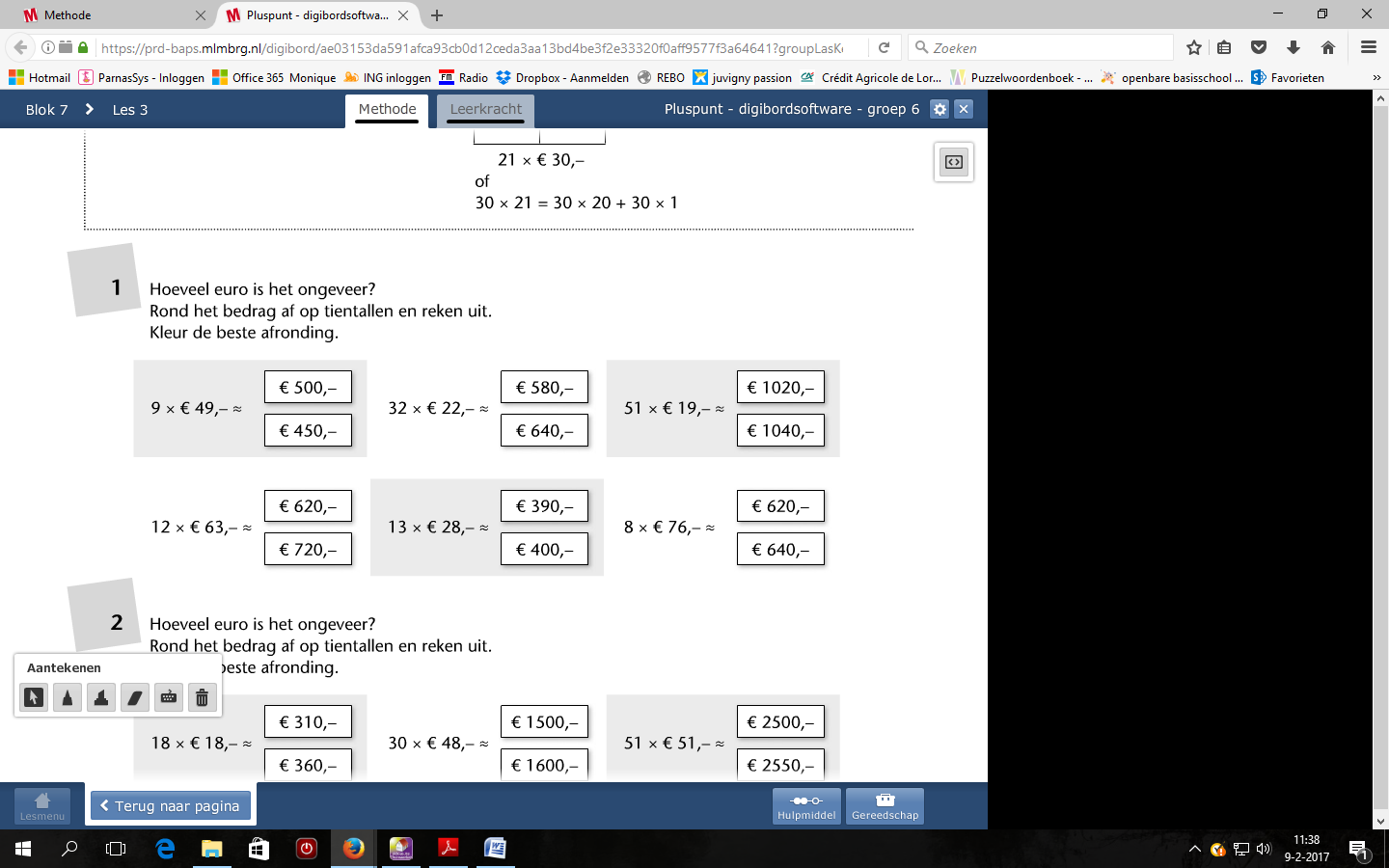 Ik kan verschillende maten omzetten naar 1 maat en hiermee rekenen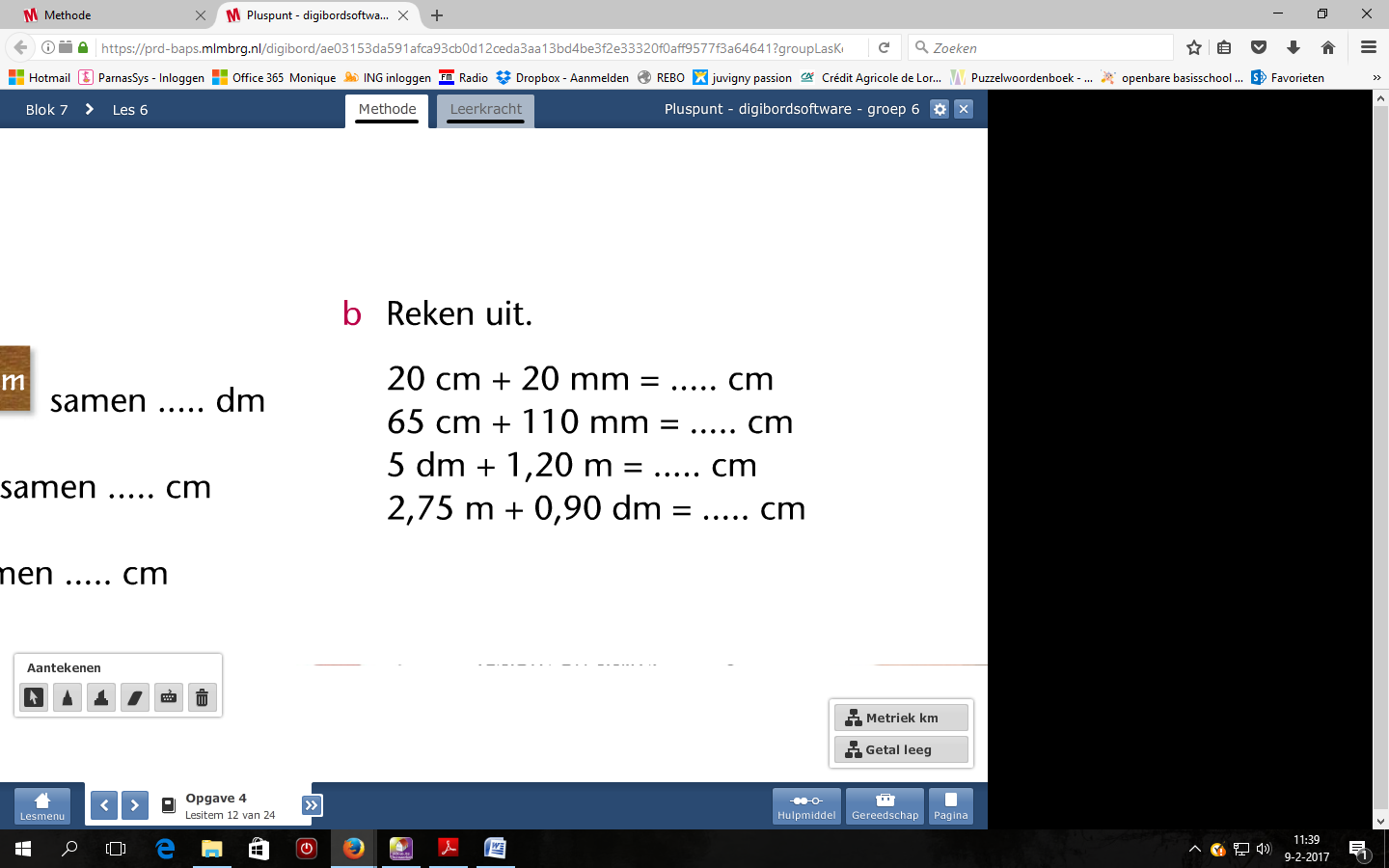 Ik kan oppervlakte en omtrek berekenenWat is de oppervlakte?Wat is de omtrek?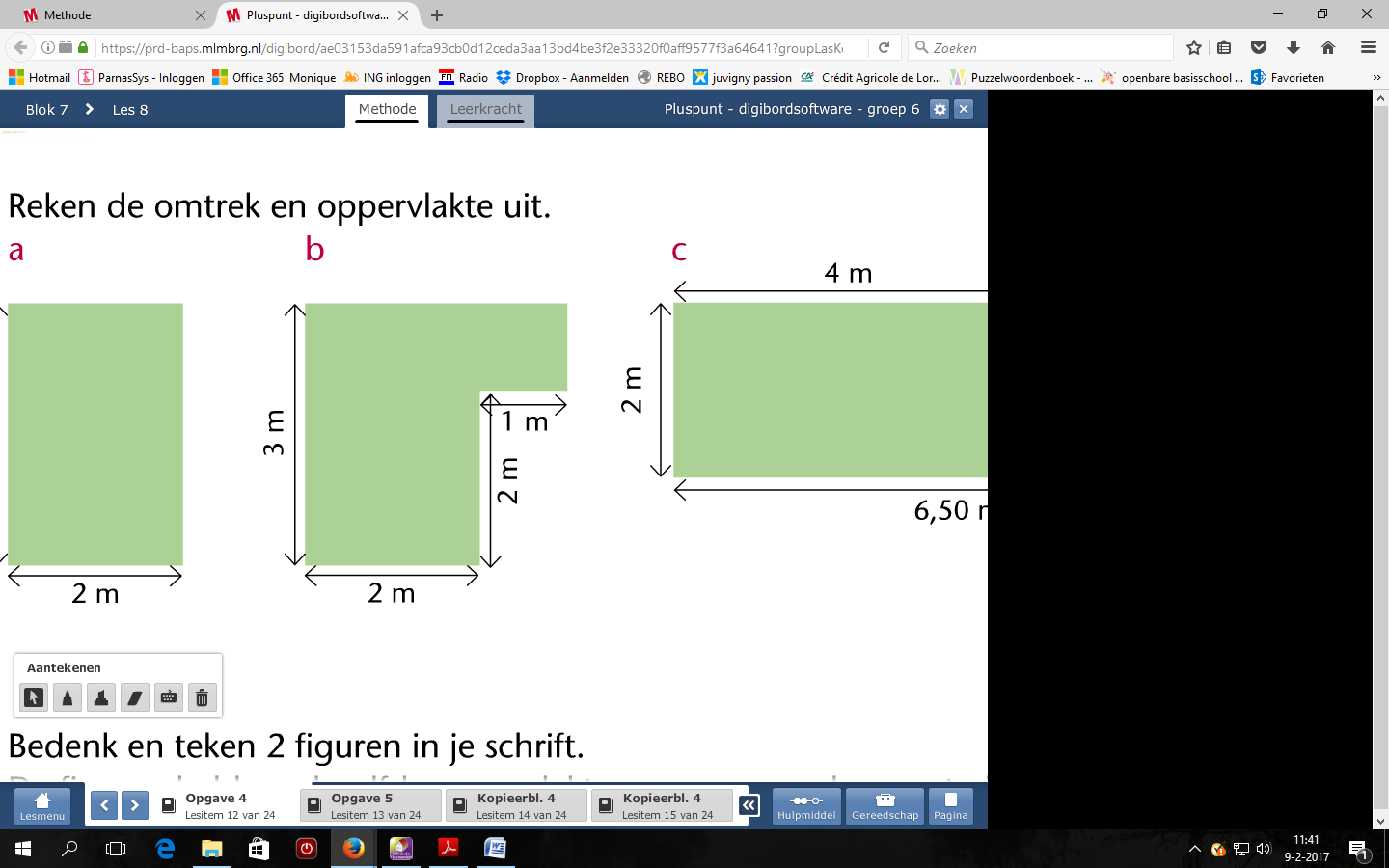 